Administration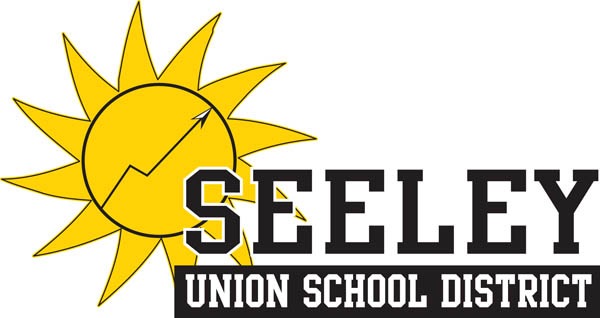 Cecilia Dial, SuperintendentToni Dickerson, Principal Maria D. Larios, Chief Business Official	Teresa Morales, School SecretaryP.O. Box 868	1812 W. Rio Vista Seeley, CA 92273	   (760)352-3571       Fax (760) 352-1629          www.seeley.k12.ca.usBoard of Trustees:        Patti Burton        Elisa Carlos        James Garcia        Carlos Gomez        Mary Locke English Learners Advisory Committee (ELAC)/ Comité Consultativo de Estudiantes Aprendices de Inglés  District English Learners Advisory Committee (DELAC)/ Comité Consultativo de Estudiantes Aprendices de Inglés del DistritoThursday, May 10, 2018/ jueves, 10 de mayo 2018Minutes/Minutas I.	Welcome and Introductions / Bienvenida e IntroduccionesMrs. Miros Cline welcomed everyone to the meeting.  The meeting started at 9:47 a.m. / La Sra. Miros Cline dio la bienvenida a todos. / La junta inicio a las 9:47 a.m.II.	Approval of the Agenda / Aprobación del programa de temasMrs. Duran Martinez moved to approve the agenda, Mrs. Lemus seconded.  The motion was approved. / La Sra. Duran Martinez  hizo la moción de aprobar la agenda, secundado por la Sra. Lemus  La moción fue aprobada.III.	Approval of Minutes / Aprobación de las minutas Mrs. Duran Martinez moved to approve the minutes, Mrs. Lemus seconded.  The motion was approved.  La Duran Martinez hizo la moción de aprobar las minutes del, secundado por la Sra. Lemus.  La moción fue aprobada.IV. 	Review/Discuss Staff Development for English Learners Repasar/Discutir talleres para las maestras para ayudar a  los estudiantes de aprendices de inglesMrs. Cline  reviewed the current staff development in place for teachers and staff. /La Sra. Cline repaso el desarrollo profesional para las maestras y otros empleados.  V.	Review/Approve, Consolidated Application, Categorical Programs Funding Application	Repasar/Aprobar Aplicación Consolidada  –  De fondos categóricos		Mrs. Cline reviewed the following programs on the Consolidated Application in detail:		La Sra. Cline discutió los siguientes programas de la Aplicación Consolidada en detalle:			Title I Part A (Basic Grant) 			Title II Part A (Teacher Quality)			Title III Part A LEP			Title VI Subpart1 REAP Flexibility			Title VI Subpart 1, Small Rural School Achievement Grant			Economic Impact Aid		Mrs. Lemus motioned to approve the Consolidated Programs Funding Application and Mrs. Duran Martinez seconded. The motion was approved. / La Sra. Lemus mociono para aprobar la Aplicación de Fondos de 			Programas Consolidadas y la Sra.Duran Martinez secundo. La moción fue aprobada.VI.	Review/Discuss, Local Control Accountability Plan 	Repasar/Discutir Plan de Control Local y Rendimiento de CuentasMrs. Cline reviewed the planned goals to address needs, positions funded by LCAP.  Also, reviewed current staff development in place for teachers and staff.  Parents were in agreement with planned goals.  No recommendations.La Sra. Cline  repaso las metas para área de necesidades y fondos usados para las posiciones de LCAP.  También repasaron el desarrollo profesional para las maestras y otros empleados.  Padres estaban de acuerdo con las metas planeadas.  No recomendaciones. VII.	Review/Discuss Services for English Learners 	Repasar/Discutir servicios para aprendices de ingles Services available to English Learners was discussed./Se repasó los servicios para los estudiantes de aprendices de inglés.VIII.	Review/Discuss, School/District Needs Assessment Repasar/Discutir Asesoramiento Intensivo de las Necesidades de Distrito/Escuela.Mrs. Cline reviewed and discusses the District Needs Assessment./La Sra. Cline discutió y repaso el Asesoramiento Intensivo de las Necesidades del Distrito/Escuela.IX.	Importance of Regular School Attendance (SARB) Importancia de la Asistencia Escolar Information regarding the importance of daily school attendance was provided.  Mrs. Rosales asked if parents could be given monthly attendance reports.  Advised that attendance was given out during progress reports but reports may be given to parents by asking the front office. / Información sobre la importancia de asistir a la escuela diario fue proporcionada.  La Sra.Rosales pregunto si es posible de mandar a casa un reporte sobre la asistencia de cada estudiante mensual.  Se le informo que en el reporte de progreso se da esa información pero es nomas de pedir la información en la oficina en cualquier momento.  X.	Review/Discuss, Title I Programs and Title I Parent Involvement Policy	Repasar/Discutir Programas de Título I y Póliza de Titulo I de Involucramiento de PadresMrs. Cline reviewed the Title I program which provides additional academic support and learning opportunities to help low-achieving children to meet state standards in core academic subjects.  The Title I Parent Involvement Policy is in place to encourage parents to participate in their children’s education.  Research shows that when parents are involved in education, children do better in school and schools improve./La Sra. Cline explico el programa del título I que proporciona apoyo académico y oportunidades para ayudar a niños lograr los estándares del Estado en materias académicas básicas de aprendizaje. El programa sobre la participación de padres es para alentar a los padres que participen en la educación de sus hijos. Estudios enseñan que cuando los padres participan en la educación de sus hijos los niños mejoran en sus estudios y las escuelas mejoran.  XI.	Parent Input/ Recommendations to School/District Administration	Comentarios de Padres/ Recomendaciones para la administración de la Escuela/DistritoMrs. Rose Castro asked about the field.  She would like to see the field surfaced.  The meeting ended at 10:38 a.m./La Sra. Rose Castro pregunto sobre a nivelando la pista de correr.  La junta termino a las 10:38  a.m.